Индивидуальный план по ___истории__на 3 четверть__5__  классОтметка за аттестационный период корректируется при выполнении индивидуального планаПлан считается выполненным, если выполнены все пункты плана (п.п.1-3) на отметку «3» и выше.Образец проверочной работы.Контрольная работа по истории Древнего мира. Древняя Греция. Вариант 2.Выполнил (а)___________________________________________________________ Класс__________1. Из иллюстраций, приведенных ниже, выберите две, которые относятся к истории Древней Греции. Ответ:  Выберите из своего ответа одну иллюстрацию и поясните, что на ней изображено? Номер иллюстрации______Пояснение:____________________________________________________________________________________________________________________________________________________________________ 2. Прочтите отрывок из исторического источника и определите, к какой из тем он относится. «Геллеспонт — это пролив между Азией и Европой, а ширина его в самом узком месте — верста с третью. В этом месте и приказал Ксеркс навести два моста — один египетским мастерам, другой — финикийским. Из Европы в Азию были протянуты канаты: египтянами — папирусные, финикиянами — льняные. На канаты были положены брусья, скреплены поперечинами, засыпаны землей. Когда мосты уже лежали на воде, с Черного моря налетел ветер. Поднялась буря, канаты лопнули, бревна рассыпало и изломало. Ксеркс пришел в ярость. Он приказал наказать море плетьми и заковать в цепи. На середину Геллеспонта выплыла лодка с палачами и глашатаем. Палачи триста раз ударили по воде плетьми, бросили в воду железные цепи»Греко-персидские войныГреческая колонизацияРаспад империи Александра МакедонскогоКрито-Микенская цивилизация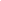 Ответ: 3. Прочтите список слов и подчеркните в списке три, которые характеризуют систему управления в Афинах в период правления Перикла.  Демократия      Илот       Гимнасия         Стратег       Фаланга         Агора         Илиада Объясните смысл одного из тех слов, которые вы подчеркнули. Ответ: _________________________________________________________________________________ _______________________________________________________________________________________4. Прочтите список событий (явлений, процессов) и подчеркните ТРИ события (явления, процесса), которые относятся к теме Древней Греции. Строительство Царской дороги, разливы Нила, реформы Солона, расцвет империи в правление царя Ашоки, существование кастовой системы, деятельность Филиппа II Македонского, Марафонская битва, расширение государства при царе Кире, борьба древних евреев с филистимлянами.Используя знания по истории, расскажите об одном из тех событий (явлений, процессов), которые вы подчеркнули. Ваш рассказ должен содержать не менее двух исторических фактов. __________________________________________________________________________________________________________________________________________________________________5. Заштрихуйте на контурной карте один четырёхугольник, образованный градусной сеткой (параллелями и меридианами), в котором располагалась Аттика.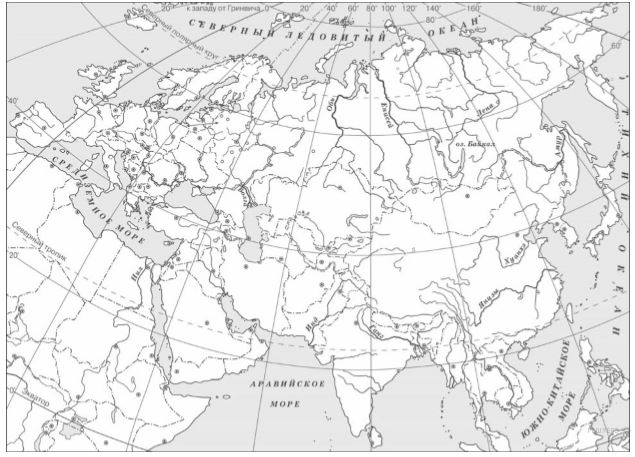 6. Используя знания исторических фактов, объясните, как природно-климатические условия повлияли на занятия жителей региона, в котором расположена Аттика. Ответ: ________________________________________________________________________________________________________________________________________________________________________Собеседование по вопросам:1. Местоположение, природные условия страны (Греция, Италия);2. Занятия жителей;3.Особенности письменности Греции;4.Достижения культуры Греции5. Причины, основные сражения, результаты войн Римского государства с другими странами.ЗаданиеФорма аттестацииДата и время сдачиОтметкаДомашнее задание за 3 четвертьПредоставить тетрадь с выполненными письменно д/з  и контурную карту по темам «Древний Восток», «Индия», «Китай» учителюВ часы консультацийБез отметкиЯвляется допуском к написанию контрольных, проверочных работ и собеседованию Проверочная  работа по теме«Древняя Греция»Выполняется письменно в классе в присутствии учителяВ часы консультацийВыставляется на дату проведения работыСобеседование по вопросам Устное собеседование по указанным вопросамВ часы консультацийВыставляется на любую дату в 3четверти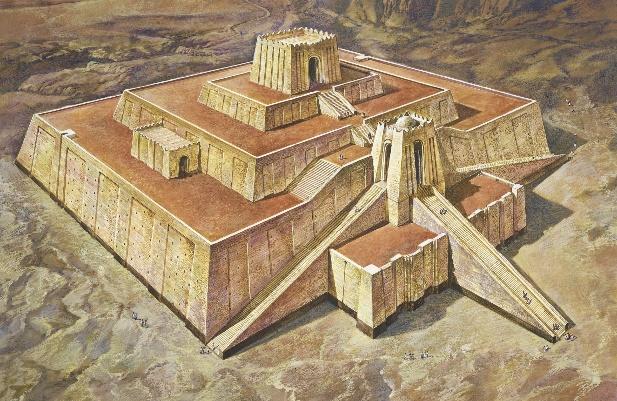 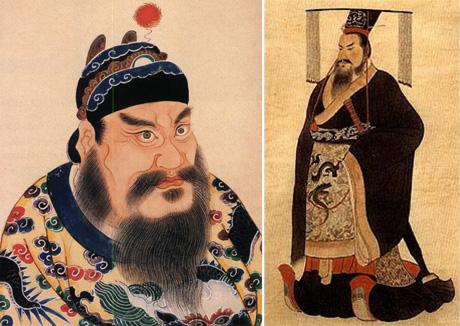 1)2)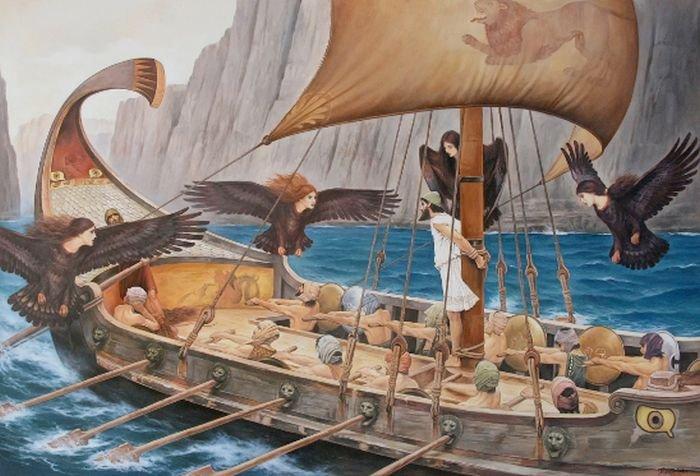 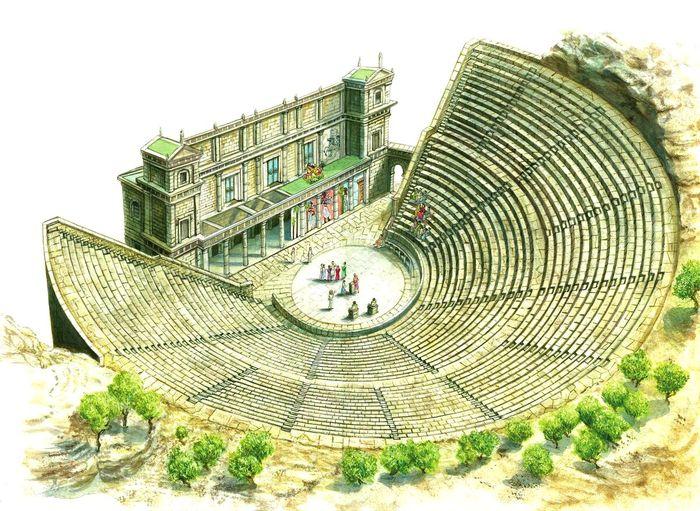 3)4)